La classification des rochesExpérience 2.9SciencesPrésenté àDaniel BlaisParJérôme ClicheNathaniel FortinJason GauthierMSI 2ESV18 octobre 2017Observation : Il y a un microscope(Ipod) donc on va parler d’éclat (roche).But : Identifier parmi quelques roches des roches sédimentaires.Interrogation : Quelle roches sont sédimentaires parmi ces inconnus ?Hypothèse : Je suppose que l’inconnu# 71 et 73 sont des roches sédimentaires.Matériel : Microscope(Ipod) et Inconnu# 51, 53, 55, 71, 73, 83, 84 et 85.Manipulation : On prend les inconnus et on trouve ceux qui n’ont pas de cristaux visibles.Résultat :Éclat (Cristaux)Analyse : D’après mes résultats, l’inconnu#71 et 73 a comme résultat : Cristaux non visible  ce qui signifie que l’inconnu est donc sédimentaire.Conclusion : Mon hypothèse est vrai car l’inconnu# 71 et 73 sont sédimentaires.Inconnu#Propriétés51Métamorphique53Ignée55Ignée71Sédimentaire73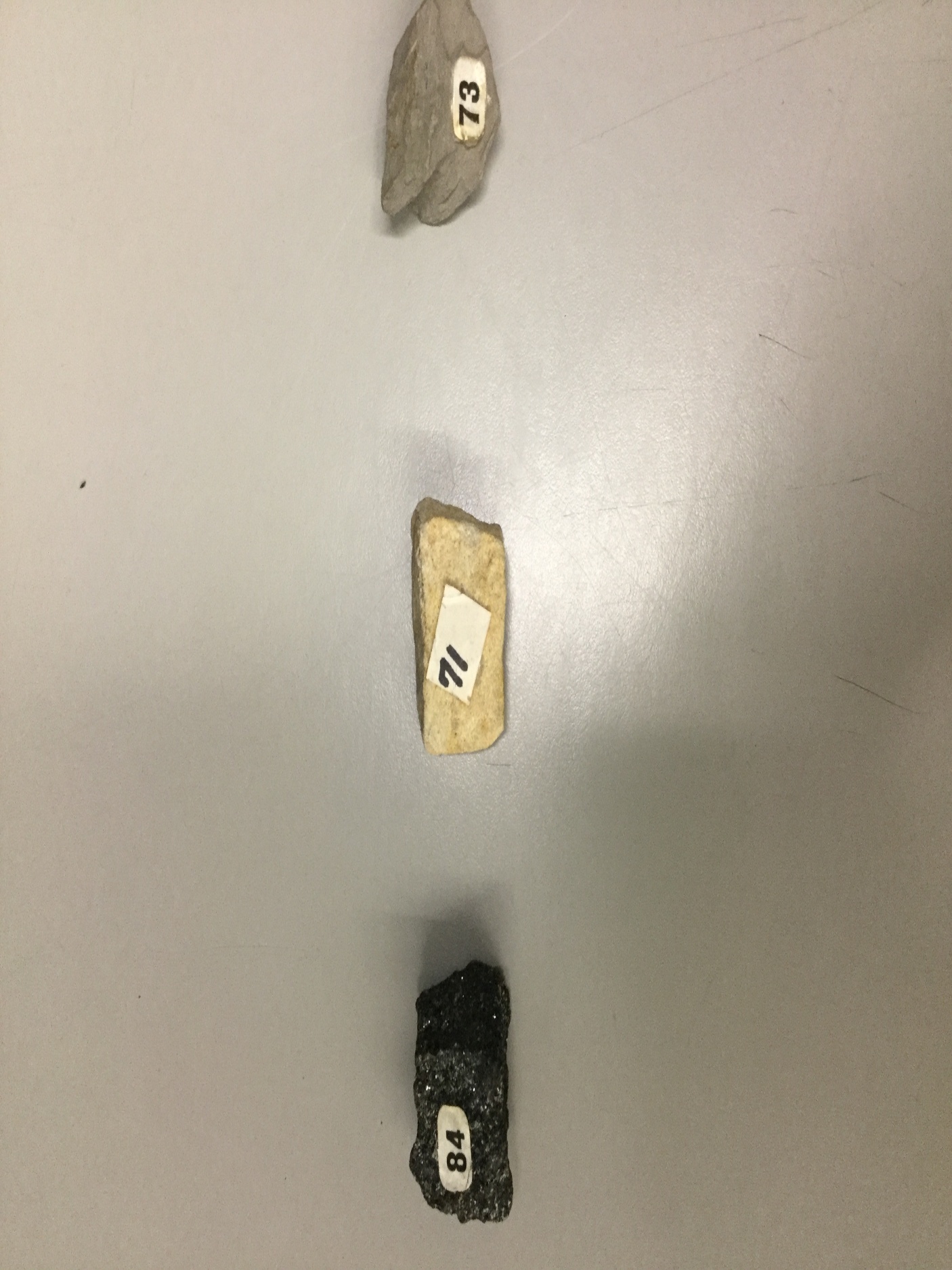 Sédimentaire84Ignée85Métamorphique86Métamorphique